Year 10 German TERM 1: Lessons Outline 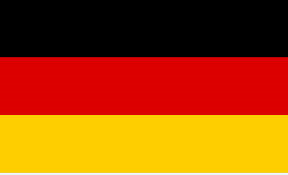 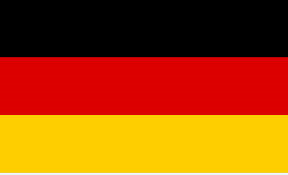 Pupils have 2 lessons of German a week (one single and one double).  Pupils have been given their own copy of the GCSE Stimmt  textbook they also have access to online resources to accompany the textbook https://pearsonactivelearn.com/If absent, pupils should read through the vocabulary for that section of the book (found on p26-27) and then work through all of the exercises (with the exception of the listening tasks). Pupils should copy the relevant vocabulary in to their folders and learn it. For extension they could also look at lessons on BBC Bitesize or Oak Academy where there are a range of topic areas to extend their learning.  Pupils can also use the Linguascope or Language gym websites.Homework will be to do the accompanying exercises on Active learn for that unit. Week Beginning Work set (Stimmt GCSE- Chapter 1- Auf in die Schule)Link to pages in textbook or alternative activity   6th SeptemberSo ist das Leben (startpunkt 1)Talk about school subjects and clothesUsing verbs in the present tenseP6-713th SeptemberEs beginnt mit der Grundschule (Startpunkt 2)Talk about what's in your pencil caseUsing the past tenseP8-920th SeptemberMit Freude in der Schule? (Unit 1)Talk about what you are and are not looking forward to this yearGiving opinions and reasons using denn and weilp10-1127th SeptemberDer Schultag (Unit 2)Describing a school dayAsking and answering questionsp12-134th OctoberOrdnung muss sein (Unit 3)Discuss school rulesUsing modal verbs: müssen, können and dürfenp14-1511th OctoberWissenwertes: Das Schulsystem (Unit 4)Learn about different types of German schoolsUnderstanding a literary textWir fahren mit der Klasse weg (Unit 5)Talk about school exchanges and class tripsUsing the future tensep16-17P18-1918th OctoberEnd of unit assessmentsTest papers to complete(ask teacher to send via email if absent)